Rodosi lietus kaupiasiRuduo. Už lango vis dažniau lyja. Yra toks  lietuvių liaudies posakis:,,Nėra blogo oro, yra netinkama apranga“. Mums, „Šnekučių“ grupės vaikams ir mokytojoms,  nebaisūs jokie lietūs. Apsirengiame, apsiauname ir keliaujame į kiemą net ir lietui lyjant. Matydami kaip lyja, bet nežinodami, kaip tas lietutis atsiranda, nusprendėme išsiaiškinti kaip visa tai vyksta. Smalsumo vedami atlikome bandymą ,,Rodosi lietus kaupiasi“Į indą pripylėme vandens, palikome šiek tiek vietos putoms (naudojome skutimosi putas). Išspaudėme ant vandens skutimosi putų (t. y. debesėlį), debesėlis gavosi labai didelis ir storas, todėl lietučio teko ilgai laukti. Su pipetėmis į putas lašinome mėlynais dažais nudažytą  vandenį. Įdomu buvo vaikams stebėti, kada pasirodys lietus. Kuo daugiau lašinome, tuo debesėlis tamsėjo, sunkėjo ir pagaliau nebeišlaikė. Į vandenį pradėjo kapsėti pirmieji lietaus lašai. Valio, pagaliau. Su vaikais išsiaiškinome, kad kuo tamsesnis debesis, tuo daugiau turi lietaus lašelių ir tie lietaus lašeliai greitai išsilaisvina iš debesies ir pradeda išsilaisvinimo fantaziją. Su vaikais prisiminėme ir įtvirtinome žodelius: lietutis kapsi, barbena. Vaikai patyrė daug gerų emocijų ir įgijo žinių apie lietų.Ikimokyklinio ugdymo mokytoja Danutė Bendikienė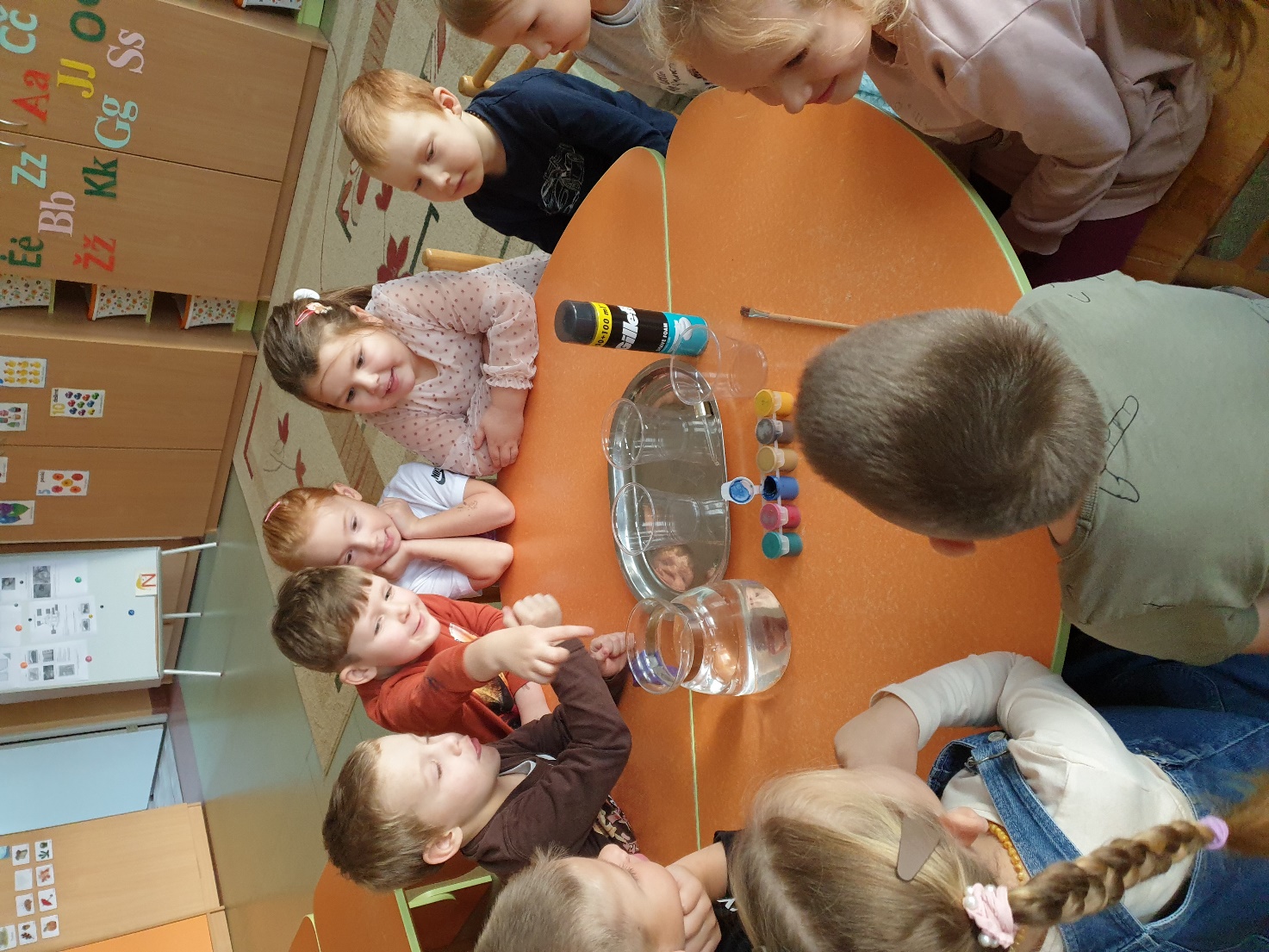 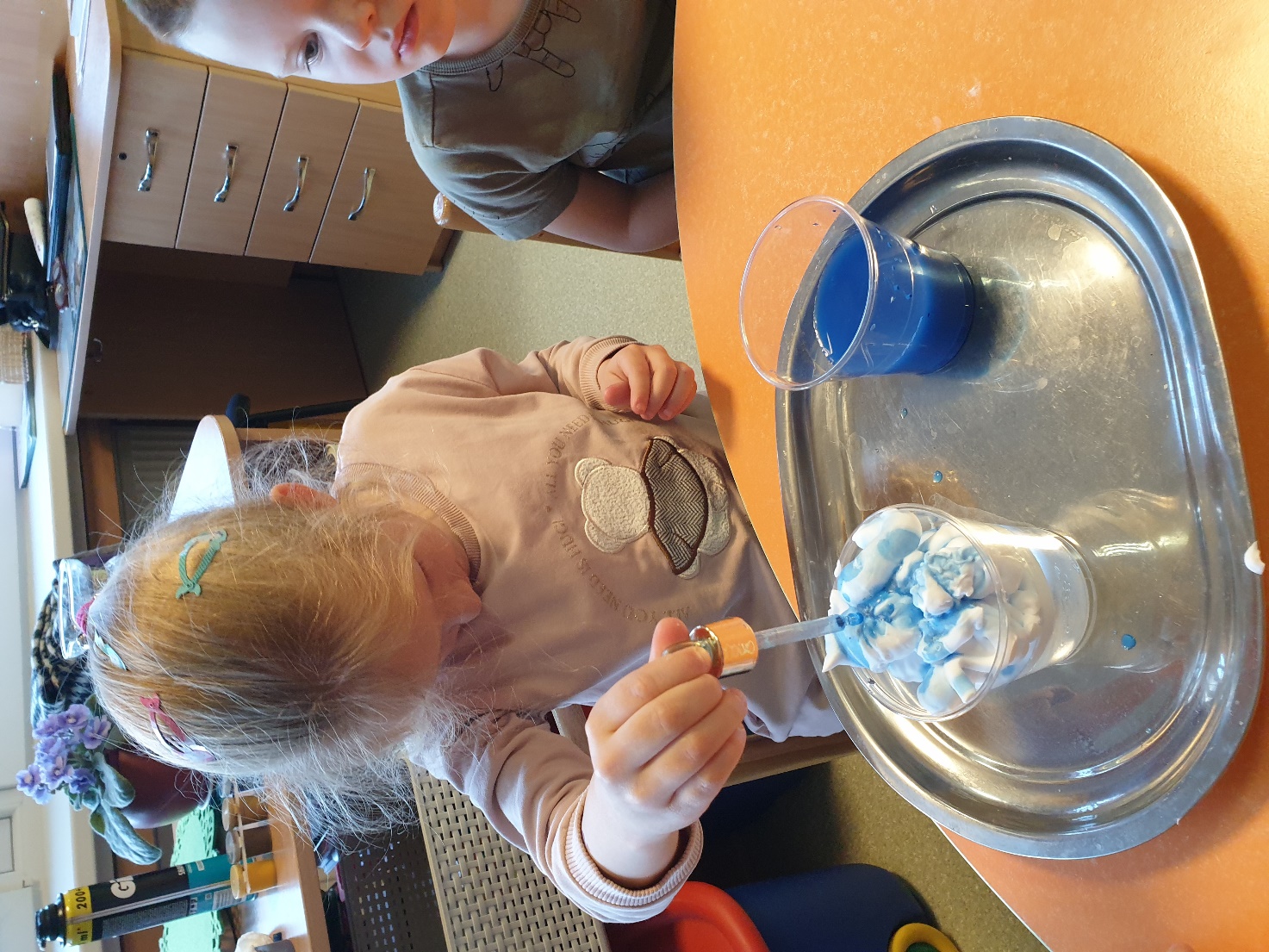 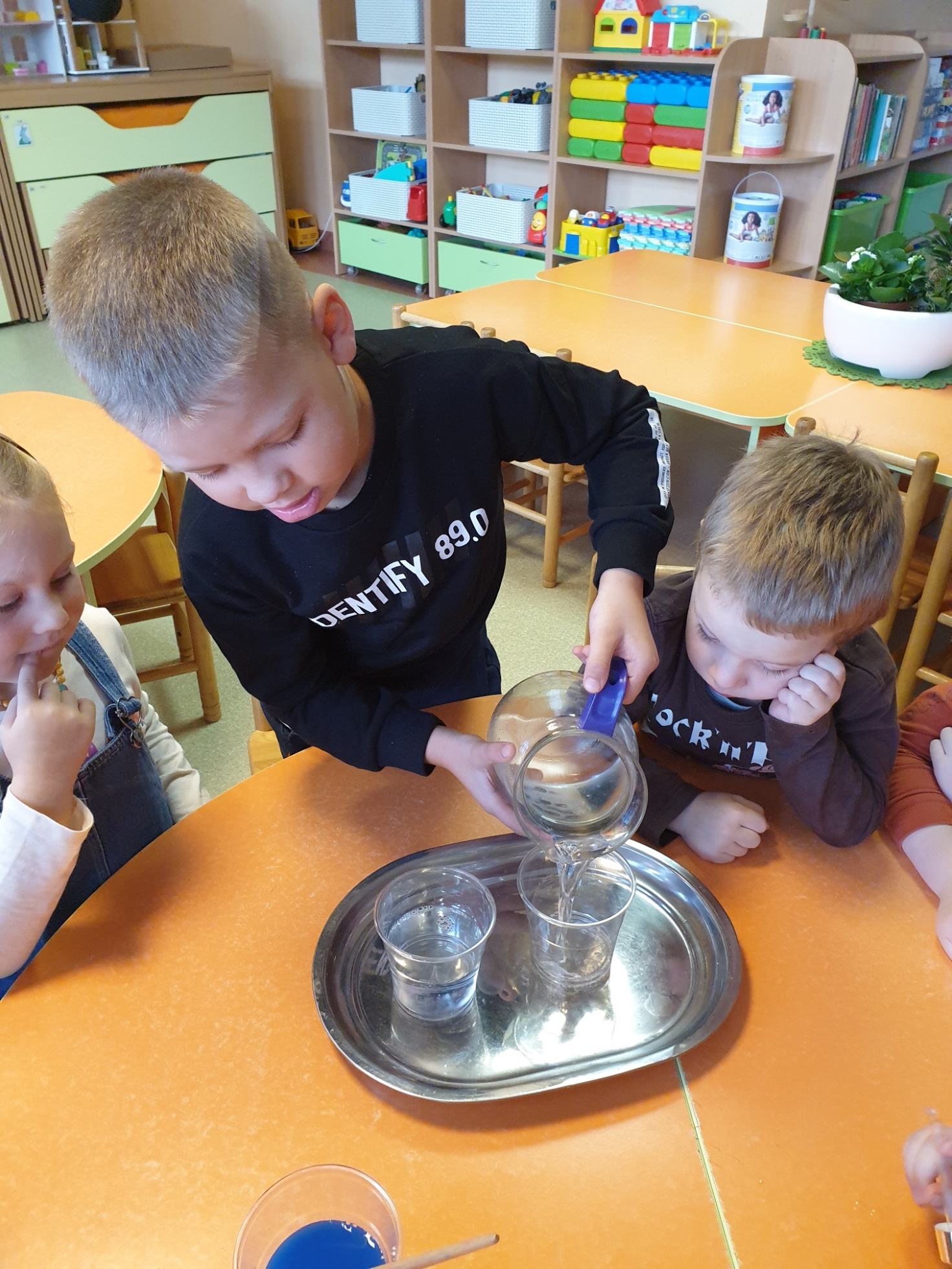 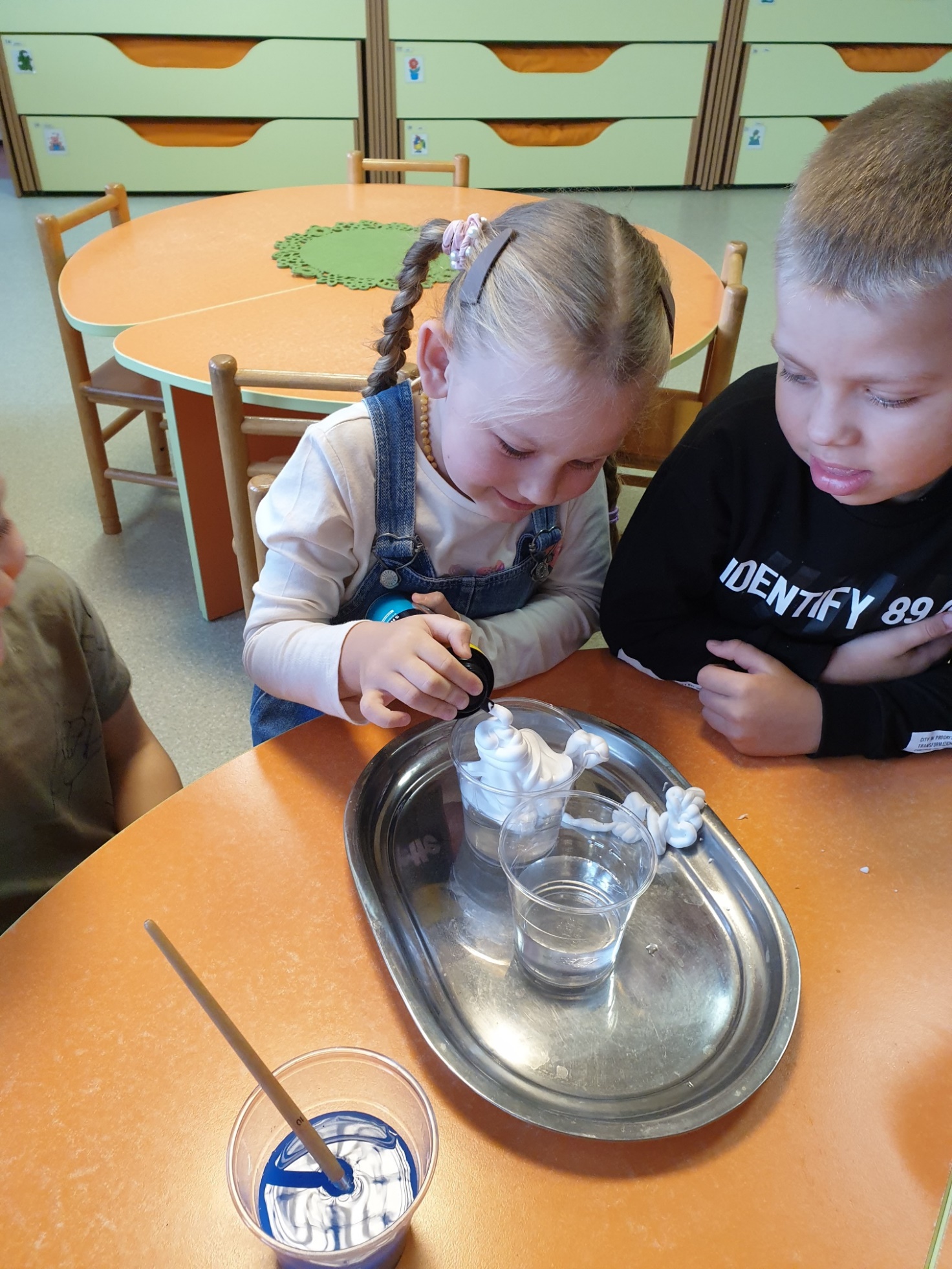 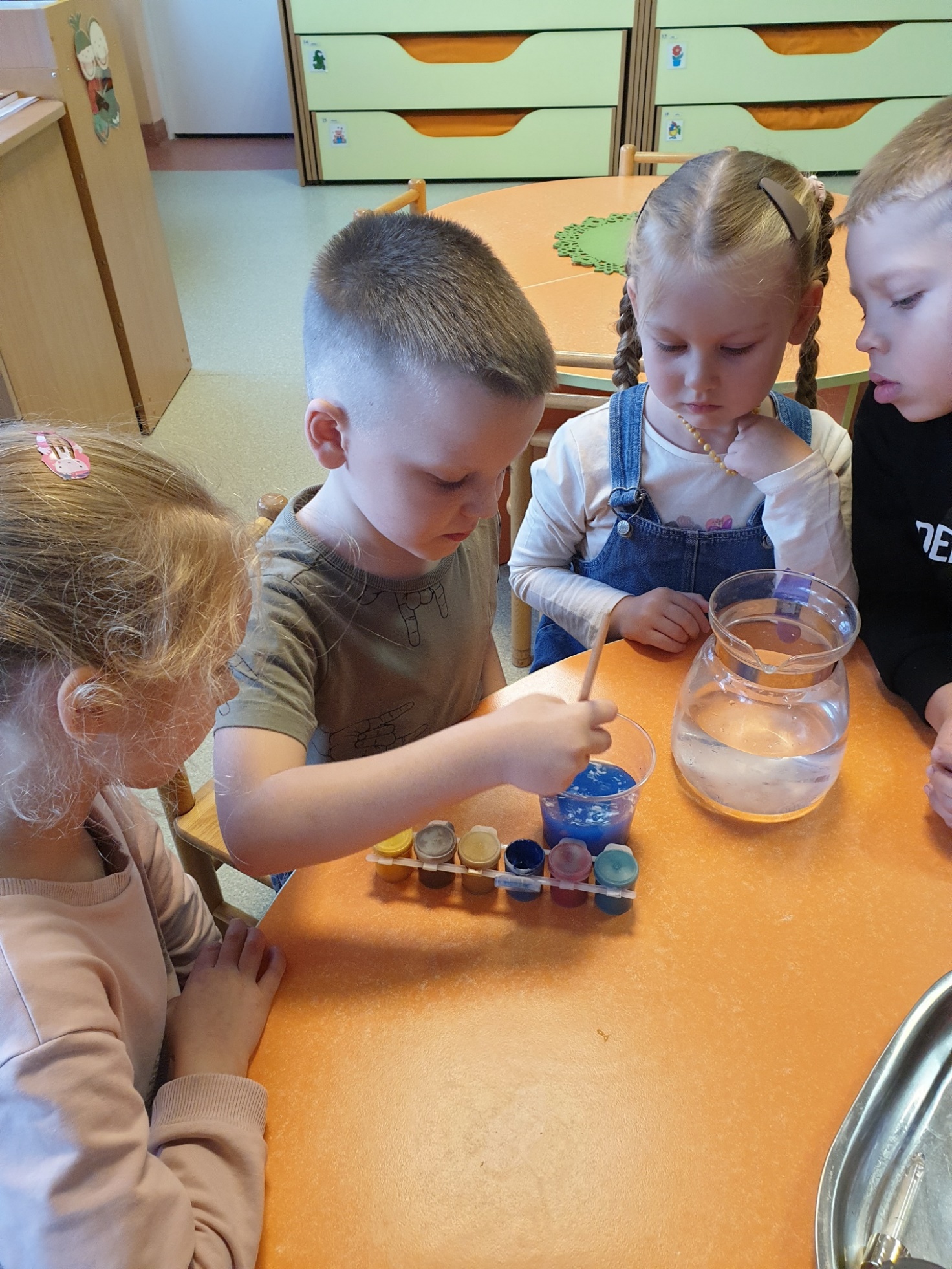 